люминесцентные лампы, ТМ FERON, одноцокольныемодель EST1Инструкция по эксплуатацииОписаниеДвухцокольные люминесцентные лампы (ЛЛ) являются энергосберегающим источником света. Ртутные разрядные лампы низкого давления трубчатой формы с двумя цоколями, в которых свет излучается слоем люминофора, возбуждаемым ультрафиолетовым излучением разряда. ЛЛ состоят из следующих основных частей:  – колба (стеклянная трубка); –металлический цоколь G23, G24, 2G7; Технические характеристикиМеры предосторожностиДвухцокольные люминесцентные лампы применяются только с ЭПРА или с ЭмПРА (в комплект не входят). Запрещено использование ЛЛ с неисправными пускорегулирующими устройствами.Запрещена эксплуатация ЛЛ в сетях при наличии скачков напряжения, неисправных выключателей и патронов, не обеспечивающих надежного электрического контакта.ЛЛ не рекомендуется использовать совместно с выключателем с подсветкой. ЛЛ нельзя использовать при/или после её контакта с водой или другими жидкостями. ЛЛ нельзя использовать в открытых светильниках при наружном освещении. Не допускается прямое попадание атмосферных осадков на ЛЛ.При внесении ЛЛ в помещение с холода рекомендуется перед монтажом подержать ее в комнатных условиях не менее 30 минут. К сокращению срока службы лампы и её преждевременному выходу из строя могут привести: - перегрузка лампы при подаче повышенного напряжения, превышающего 244 В; 
 - частые повторные включения недостаточно охлажденной лампы 
 - отклонения от температурных пределов надёжной работы, от  -15 до 40 °С.Требования безопасностиРазрядная трубка содержит ртуть.  В случае если ЛЛ разбита в помещении, следует срочно собрать осколки стеклянной трубки. Место разрушения следует обработать 0,2% раствором марганцовокислого калия, после чего — проветрить помещениеПеред установкой или заменой лампы отключите питание.Утилизация ЛЛ содержат незначительное количество ртути, запрещается их утилизация вместе с бытовыми отходами.Утилизация ЛЛ промышленными предприятиями должна проводиться в соответствии с действующими положениями о порядке сбора, хранения, транспортировки и обезвреживания ртутьсодержащих отходов.Применяемые в бытовом секторе ЛЛ должны утилизироваться коммунальными службами, занимающимися вывозом специальных отходов.СертификацияПродукция сертифицирована на соответствие требованиям ТР ТС 004/2011 «О безопасности низковольтного оборудования», ТР ТС 020/2011 «Электромагнитная совместимость технических средств», ТР ЕАЭС 037/2016 «Об ограничении применения опасных веществ в изделиях электротехники и радиоэлектроники». Продукция изготовлена в соответствии с Директивами 2014/35/EU «Низковольтное оборудование», 2014/30/ЕU «Электромагнитная совместимость».Информация об изготовителе и дата производстваСделано в Китае. Изготовитель: «NINGBO YUSING LIGHTING CO., LTD» Китай, No.1199, MINGGUANG RD.JIANGSHAN TOWN, NINGBO, CHINA/Нинбо Юсинг Лайтинг, Ко., № 1199, Минггуан Роуд, Цзяншань Таун, Нинбо, Китай. Филиалы завода-изготовителя: «Ningbo Yusing Electronics Co., LTD» Civil Industrial Zone, Pugen Village, Qiu’ai, Ningbo, China / ООО "Нингбо Юсинг Электроникс Компания", зона Цивил Индастриал, населенный пункт Пуген, Цюай, г. Нингбо, Китай; «Zheijiang MEKA Electric Co., Ltd» No.8 Canghai Road, Lihai Town, Binhai New City, Shaoxing, Zheijiang Province, China/«Чжецзян МЕКА Электрик Ко., Лтд» №8 Цанхай Роад, Лихай Таун, Бинхай Нью Сити, Шаосин, провинция Чжецзян, Китай. Уполномоченный представитель в РФ/Импортер: ООО «СИЛА СВЕТА» Россия, 117405, г. Москва, ул.Дорожная, д. 48, тел. +7(499)394-69-26. Дата изготовления нанесена на корпус лампы в формате ММ.ГГГГ, где ММ – месяц изготовления, ГГГГ – год изготовления.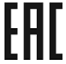 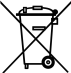 Напряжение питания220-240В (см. на упаковке)мощностьСм. на упаковкеЧастота сети50 ГцСветовой потокСм. на упаковкеЦветовая температураСм. на упаковкеРабочая температураот  -15 до 40 °СцокольСм. на упаковеСрок службыДо 10000 ч.